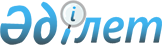 О внесении изменений и дополнений в постановление Правительства Республики Казахстан от 26 декабря 2003 года N 1327Постановление Правительства Республики Казахстан от 24 декабря 2004 года N 197ау      Правительство Республики Казахстан ПОСТАНОВЛЯЕТ : 

      1. Внести в постановление  Правительства Республики Казахстан от 26 декабря 2003 года N 1327 "Об утверждении паспортов республиканских бюджетных программ на 2004 год" следующие изменения и дополнения: 

      1) в приложении 225  к указанному постановлению: 

      в графе 5 таблицы пункта 6 "План мероприятий по реализации бюджетной программы": 

      в абзаце втором строки, порядковый номер 3: 

      цифры "29" заменить цифрами "31"; 

      цифры "10" заменить цифрами "15"; 

      после слова "Турайя" дополнить словами "и немедицинского оборудования 28 единиц"; 

      в абзаце втором строки, порядковый номер 4, цифры "17" и "7" заменить соответственно цифрами "28" и "68"; 

      в абзаце четвертом строки, порядковый номер 5, цифры "8" и "3" заменить соответственно цифрами "11" и "2"; 

      2) в приложении 227  к указанному постановлению: 

      в графе 5 таблицы пункта 6 "План мероприятий по реализации бюджетной программы": 

      после слов "(компьютер в комплекте)" дополнить словами ", газосварка в комплекте 1 единица и выпрямитель для электрокара 1 единица". 

      2. Настоящее постановление вступает в силу со дня подписания. 

       Премьер-Министр 

      Республики Казахстан 
					© 2012. РГП на ПХВ «Институт законодательства и правовой информации Республики Казахстан» Министерства юстиции Республики Казахстан
				